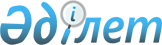 О внесении изменений в решение акима города Астаны от 13 декабря 2018 года № 01-21 "О границах избирательных участков по городу Нур-Султан"Решение акима города Нур-Султана от 10 декабря 2020 года № 01-61. Зарегистрирован в Министерстве юстиции Республики Казахстан 10 декабря 2020 года № 21755.
      В соответствии со статьей 23 Конституционного закона Республики Казахстан от 28 сентября 1995 года "О выборах в Республике Казахстан", статьей 37 Закона Республики Казахстан от 23 января 2001 года "О местном государственном управлении и самоуправлении в Республике Казахстан", аким города Нур-Султан РЕШИЛ:
      1. Внести в решение акима города Астаны от 13 декабря 2018 года № 01-21 "О границах избирательных участков по городу Нур-Султан" (зарегистрировано в Реестре государственной регистрации нормативных правовых актов за № 1193, опубликовано в Эталонном контрольном банке нормативных правовых актов Республики Казахстан 24 декабря 2018 года) следующие изменения:
      в приложении 1 к вышеуказанному решению:
      в Избирательном участке № 327 слова и цифры "Городская поликлиника № 7, проспект Ш. Құдайбердіұлы, № 25" заменить словами и цифрами "Централизованная библиотечная система акимата города Нур-Султан, проспект Ш. Құдайбердіұлы, № 25/3";
      в Избирательном участке № 328 слова и цифры "Городская поликлиника № 7, проспект Ш. Құдайбердіұлы, № 29" заменить словами и цифрами "Школа-лицей № 64, улица Ғ. Мүсірепова, № 15";
      в приложении 2 к вышеуказанному решению:
      в Избирательном участке № 81 слова и цифры "Городская поликлиника № 8, улица Ә. Сембинова, № 4" заменить словами и цифрами "Детский сад № 26 "Үміт", улица генерала С. Рақымова, № 33";
      в Избирательном участке № 82 слова и цифры "Городская поликлиника № 8, улица Ә. Сембинова, № 4/1" заменить словами и цифрами "Бизнес-центр "Нұрсәулет", улица А. Иманова, № 13";
      в приложении 4 к вышеуказанному решению:
      в Избирательном участке № 144 слова и цифры "Казахский драматический театр им. К. Куанышбаева, улица Ж. Омарова, № 47б" заменить словами и цифрами "Музыкальный театр юного зрителя, улица Ж. Омарова, № 47б";
      в Избирательном участке № 161 слова и цифры "Городская поликлиника № 2, проспект Республики, № 50" заменить словами и цифрами "Управление государственных доходов по Сарыаркинскому району Департамента государственных доходов по городу Нур-Султан, проспект Республики, № 52";
      в Избирательном участке № 187 слова и цифры "Городская поликлиника № 5, улица Ақан сері, № 20" заменить словами и цифрами "Школа-гимназия № 58 имени И. Жансүгірова, улица Ақан сері, № 22";
      в Избирательном участке № 200 слова и цифры "Городская поликлиника № 10, улица Ш. Қосшығұлұлы, № 8" заменить словами и цифрами "Школа-лицей № 65, улица № 187, № 18/4";
      в Избирательном участке № 201 слова и цифры "Городская поликлиника № 10, улица Ш. Қосшығұлұлы, № 8" заменить словами и цифрами "Школа-гимназия № 80 имени С. Сейфуллина, улица Ш. Қосшығұлұлы, № 17/2";
      в Избирательном участке № 348 слова и цифры "Центр семейного здоровья № 5, улица Қима 4" заменить словами и цифрами "Школа-гимназия № 68 имени М. Дулатұлы, жилой массив Көктал-2, улица Құсмұрын, № 2";
      в Избирательном участке № 349 слова и цифры "Городская поликлиника № 4, улица Т. Шевченко, № 1" заменить словами и цифрами "Школа-лицей № 56 имени Ш. Құдайбердіұлы, улица С. Челюскина, № 29/1";
      в Избирательном участке № 353 слова и цифры "Ясли-сад № 52 "Еркетай", улица К. Күмісбекова 12/1" заменить словами и цифрами "Школа-лицей № 60, улица С. Кубрина, № 21/1";
      в Избирательном участке № 354 слова и цифры "Городская поликлиника № 14, проспект Жеңіс, № 81" заменить словами и цифрами "Колледж менеджмента и бизнеса, проспект Жеңіс, № 68а".
      2. Руководителю Государственного учреждения "Аппарат акима города Нур-Султан" в установленном законодательством Республики Казахстан порядке обеспечить:
      1) государственную регистрацию настоящего решения в органе юстиции; 
      2) в течение десяти календарных дней со дня государственной регистрации настоящего решения направление его копии для официального опубликования в периодических печатных изданиях, распространяемых на территории города Нур-Султана; 
      3) размещение настоящего решения на интернет-ресурсе акимата города Нур-Султан после его официального опубликования;
      4) в течение десяти рабочих дней после государственной регистрации настоящего решения представление в орган юстиции сведений об исполнении мероприятий, предусмотренных подпунктами 2), 3) настоящего пункта.
      3. Контроль за исполнением настоящего решения возложить на заместителя акима города Нур-Султан Мәкена Б.М.
      4. Настоящее решение вводится в действие по истечении десяти календарных дней после дня его первого официального опубликования.
					© 2012. РГП на ПХВ «Институт законодательства и правовой информации Республики Казахстан» Министерства юстиции Республики Казахстан
				
      Аким 

А. Кульгинов
